Tips on How to Make an Effective Pet Recovery Poster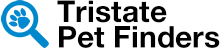 www.tristatepetfinders.comMake a poster with a recent picture of your pet to alert people to be on the lookout. Make small tear-offs so if someone sees your pet, they can easily tear off the tab with your contact information and call you.Provide general information, but avoid putting too much detail about your pet on the poster. Con artists may use this information to claim they have your pet and try to scam you.Place copies of the poster within a twenty-block radius of where your pet was lost, and contact groomers, vets, kennels, animal hospitals, animal shelters, and pet stores in and around your area.A reward tends to motivate people, however, don’t state an amount. If you make the reward too large, unscrupulous people will wonder about the pet’s value and may not want to return the animal.If your pet is a female dog, consider stating she is spayed, whether she is or not. This could protect the dog from individuals who might see a breeding opportunity.Stating a medical problem or genetic defect may deter people from keeping your pet. Opportunists will be less likely to think of breeding a dog if they think it has a medical problem.Feel free to modify the following poster template for any type of lost dog, cat, bird, or other pets.929.444.5193Name: Cocoa	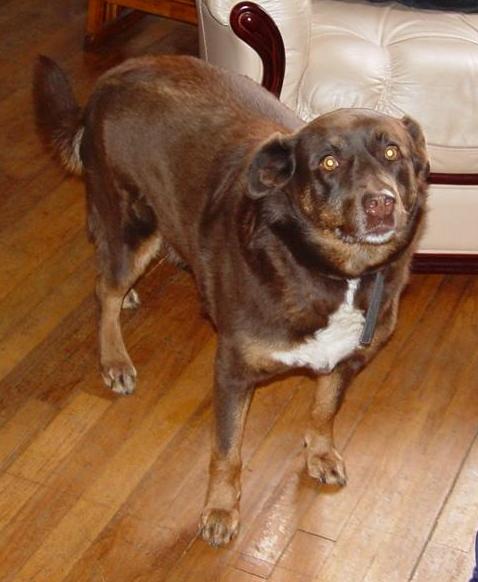 Sex: Female, spadeAge: 8 yearsBreed: Mixed German Shep & other: 54 lbs.Medications: Needs daily hugs.Height: Approx. 24”Color: Brown, Some white in chest areaFeatures: Average tailPersonality: Very friendly and approachable. She knows basic commands.Last seen July 29, 2014 in Queens Village. She has a dog license and rabies tags on collar.  If you see her, call 929.444.5193 any time.